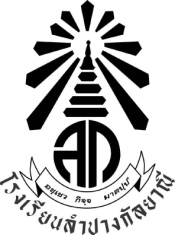 โรงเรียนลำปางกัลยาณีปีงบประมาณ 2565รหัส / ชื่อโครงการ  										ลักษณะโครงการ (งานประจำ/โครงการต่อเนื่อง/โครงการใหม่)สนองยุทธศาสตร์กระทรวงศึกษาธิการข้อที่			สนองกลยุทธ์ สพฐ. ข้อที่			สนองกลยุทธ์ สพม.ลำปาง ลำพูน ข้อที่			   สนองกลยุทธ์โรงเรียน ข้อที่			   ผลการปฏิบัติตามโครงการที่ส่งผลถึงมาตรฐานด้านคุณภาพผู้เรียน 	ข้อ ..................……ด้านกระบวนการบริหาร ฯ  	ข้อ .................. 	…ด้านกระบวนการจัดการเรียน ฯ	ข้อ ..................	……หลักการและเหตุผลจากการจัดการเรียนการสอนสาระ........................... ในปีการศึกษา 2561 - 2563 ที่ผ่านมา พบว่า ผลการทดสอบทางการศึกษาระดับชาติขั้นพื้นฐาน (O-NET) ของช่วงชั้นที่ 3 (ม.3) และช่วงชั้นที่ 4 (ม.6) ของปีการศึกษา 2561 – 2563 ปรากฏผลตามตาราง	* วิเคราะห์ผลการทดสอบ ระบุถึงความสำเร็จ, สิ่งที่ต้องเริ่มปรับปรุง พัฒนา (ตามตัวอย่าง)วัตถุประสงค์  เป้าหมาย  10.1  ด้านผลผลิต (Outputs)10.2  ด้านผลลัพธ์ (Outcomes)สถานที่ดำเนินการ	ระยะเวลา  	วิธีดำเนินการ (ขั้นเตรียมการ,  ขั้นดำเนินการ, ขั้นประเมินผล)หมายเหตุ  ถัวเฉลี่ยจ่ายทุกรายการงบประมาณ แหล่งเงิน     	เงินงบประมาณ 				บาท	เงินอุดหนุน (รายหัว)				บาท	เงินอุดหนุน (กิจกรรมพัฒนาผู้เรียน)  		บาท             	เงินระดมทุนตามโครงการ				บาท      	เงินสมาคมผู้ปกครองฯ				บาท  	เงินรายได้สถานศึกษา				บาท	เงินบริหารสถานศึกษา	 			บาท	เงินอื่น ๆ (ระบุ)				บาท    รวมเงิน                			บาท                  	(..............................................................................)แผนการเบิกจ่ายเงินของ งาน/โครงการ ปีงบประมาณ 2565ผู้รับผิดชอบ (งาน/โครงการ)    ผู้ที่เกี่ยวข้องเนื้อหาสาระ  (ในกรณีจัดการอบรม)	การประเมินผล						(.......................................)       ผู้จัดทำโครงการ			    	หัวหน้าสาระวิชา/หัวหน้างาน		     ความเห็นรองผู้อำนวยการฝ่าย.....................................   .......................................................เพื่อโปรดพิจารณา.......................................................................                                                                           ( ………………………………………………..………….. )                                                    รองผู้อำนวยการฝ่าย.................................ความเห็นประธานคณะกรรมการสถานศึกษาขั้นพื้นฐาน   .......................................................เห็นชอบโครงการ.......................................................................                                                                           ( นายพีระ  มานะทัศน์)                                            ประธานคณะกรรมการสถานศึกษาขั้นพื้นฐานความเห็นของผู้อนุมัติโครงการ	 อนุมัติโครงการนี้	 ระงับโครงการนี้	 อื่นๆ .................................................................                                                         ( นายนิรันดร  หมื่นสุข )                                                         ผู้อำนวยการโรงเรียนลำปางกัลยาณี	                                                                 ผู้อนุมัติโครงการระดับ ม.3จำนวนผู้เข้าสอบปีการศึกษาจำนวนผู้เข้าสอบปีการศึกษาจำนวนผู้เข้าสอบปีการศึกษาคะแนนสูงสุด ปีการศึกษาคะแนนสูงสุด ปีการศึกษาคะแนนสูงสุด ปีการศึกษาคะแนนต่ำสุด ปีการศึกษาคะแนนต่ำสุด ปีการศึกษาคะแนนต่ำสุด ปีการศึกษาคะแนนเฉลี่ย ปีการศึกษาคะแนนเฉลี่ย ปีการศึกษาคะแนนเฉลี่ย ปีการศึกษาระดับ ม.3256125622563256125622563256125622563256125622563ลำปางกัลยาณีจังหวัดลำปางสพฐ.ประเทศระดับ ม.6จำนวนผู้เข้าสอบปีการศึกษาจำนวนผู้เข้าสอบปีการศึกษาจำนวนผู้เข้าสอบปีการศึกษาคะแนนสูงสุด ปีการศึกษาคะแนนสูงสุด ปีการศึกษาคะแนนสูงสุด ปีการศึกษาคะแนนต่ำสุด ปีการศึกษาคะแนนต่ำสุด ปีการศึกษาคะแนนต่ำสุด ปีการศึกษาคะแนนเฉลี่ย ปีการศึกษาคะแนนเฉลี่ย ปีการศึกษาคะแนนเฉลี่ย ปีการศึกษาระดับ ม.6256125622563256125622563256125622563256125622563ลำปางกัลยาณีจังหวัดลำปางสพฐ.ประเทศค่าสถิติเปรียบเทียบและการพัฒนา วิชา........................................................................ค่าสถิติเปรียบเทียบและการพัฒนา วิชา........................................................................ค่าสถิติเปรียบเทียบและการพัฒนา วิชา........................................................................ค่าสถิติเปรียบเทียบและการพัฒนา วิชา........................................................................ค่าสถิติเปรียบเทียบและการพัฒนา วิชา........................................................................ค่าสถิติเปรียบเทียบและการพัฒนา วิชา........................................................................ค่าสถิติเปรียบเทียบและการพัฒนา วิชา........................................................................ค่าสถิติปีการศึกษา/ระดับชั้นปีการศึกษา/ระดับชั้นปีการศึกษา/ระดับชั้นปีการศึกษา/ระดับชั้นปีการศึกษา/ระดับชั้นปีการศึกษา/ระดับชั้นค่าสถิติระดับชั้น ม.3ระดับชั้น ม.3ระดับชั้น ม.3ระดับชั้น ม.6ระดับชั้น ม.6ระดับชั้น ม.6ค่าสถิติ255825592560256125622563Z-ScoreT-Scoreผลต่าง T-Scoreร้อยละการพัฒนาขั้นตอน/กิจกรรมงบประมาณเป้าหมายระยะเวลาดำเนินการผู้รับผิดชอบขั้นตอน/กิจกรรมงบประมาณเป้าหมายระยะเวลาดำเนินการผู้รับผิดชอบไตรมาสที่ 1ไตรมาสที่ 1ไตรมาสที่ 1ไตรมาสที่ 2ไตรมาสที่ 2ไตรมาสที่ 2ไตรมาสที่ 3ไตรมาสที่ 3ไตรมาสที่ 3ไตรมาสที่ 4ไตรมาสที่ 4ไตรมาสที่ 4ต.ค. 2564พ.ย.2564ธ.ค.2564ม.ค.2565ก.พ.2565มี.ค.2565เม.ย.2565พ.ค.2565มิ.ย.2565ก.ค.2565ส.ค.2565ก.ย.2565รวมทั้งสิ้น                          บาท   (                                                                     )รวมทั้งสิ้น                          บาท   (                                                                     )รวมทั้งสิ้น                          บาท   (                                                                     )รวมทั้งสิ้น                          บาท   (                                                                     )รวมทั้งสิ้น                          บาท   (                                                                     )รวมทั้งสิ้น                          บาท   (                                                                     )รวมทั้งสิ้น                          บาท   (                                                                     )รวมทั้งสิ้น                          บาท   (                                                                     )รวมทั้งสิ้น                          บาท   (                                                                     )รวมทั้งสิ้น                          บาท   (                                                                     )รวมทั้งสิ้น                          บาท   (                                                                     )รวมทั้งสิ้น                          บาท   (                                                                     )ตัวชี้วัดความสำเร็จวิธีการประเมินเครื่องมือที่ใช้ผลผลิตผลลัพธ์รายละเอียดค่าใช้จ่ายในงาน/โครงการ ปีงบประมาณ 2565รายละเอียดค่าใช้จ่ายในงาน/โครงการ ปีงบประมาณ 2565รายละเอียดค่าใช้จ่ายในงาน/โครงการ ปีงบประมาณ 2565รายละเอียดค่าใช้จ่ายในงาน/โครงการ ปีงบประมาณ 2565รายละเอียดค่าใช้จ่ายในงาน/โครงการ ปีงบประมาณ 2565รายละเอียดค่าใช้จ่ายในงาน/โครงการ ปีงบประมาณ 2565รายละเอียดค่าใช้จ่ายในงาน/โครงการ ปีงบประมาณ 2565รายละเอียดค่าใช้จ่ายในงาน/โครงการ ปีงบประมาณ 2565รายละเอียดค่าใช้จ่ายในงาน/โครงการ ปีงบประมาณ 2565รายละเอียดค่าใช้จ่ายในงาน/โครงการ ปีงบประมาณ 2565รายละเอียดค่าใช้จ่ายในงาน/โครงการ ปีงบประมาณ 2565รายละเอียดค่าใช้จ่ายในงาน/โครงการ ปีงบประมาณ 2565รายละเอียดค่าใช้จ่ายในงาน/โครงการ ปีงบประมาณ 2565รายละเอียดค่าใช้จ่ายในงาน/โครงการ ปีงบประมาณ 2565รายละเอียดค่าใช้จ่ายในงาน/โครงการ ปีงบประมาณ 2565รายละเอียดค่าใช้จ่ายในงาน/โครงการ ปีงบประมาณ 2565รายละเอียดค่าใช้จ่ายในงาน/โครงการ ปีงบประมาณ 2565รายละเอียดค่าใช้จ่ายในงาน/โครงการ ปีงบประมาณ 2565รายละเอียดค่าใช้จ่ายในงาน/โครงการ ปีงบประมาณ 2565ที่รายการ(วัสดุ)หน่วยราคา/หน่วยจำนวนจำนวนจำนวนจำนวนจำนวนจำนวนจำนวนจำนวนจำนวนจำนวนจำนวนจำนวนรวมรวมเป็นเงินกองเงินที่รายการ(วัสดุ)หน่วยราคา/หน่วยต.ค.พ.ย.ธ.ค.ม.ค.ก.พ.มี.ค.เม.ย.พ.ค.มิ.ย.ก.ค.ส.ค.ก.ย.รวมรวมเป็นเงินกองเงินรายละเอียดค่าใช้จ่ายในงาน/โครงการ ปีงบประมาณ 2565รายละเอียดค่าใช้จ่ายในงาน/โครงการ ปีงบประมาณ 2565รายละเอียดค่าใช้จ่ายในงาน/โครงการ ปีงบประมาณ 2565รายละเอียดค่าใช้จ่ายในงาน/โครงการ ปีงบประมาณ 2565รายละเอียดค่าใช้จ่ายในงาน/โครงการ ปีงบประมาณ 2565รายละเอียดค่าใช้จ่ายในงาน/โครงการ ปีงบประมาณ 2565รายละเอียดค่าใช้จ่ายในงาน/โครงการ ปีงบประมาณ 2565รายละเอียดค่าใช้จ่ายในงาน/โครงการ ปีงบประมาณ 2565รายละเอียดค่าใช้จ่ายในงาน/โครงการ ปีงบประมาณ 2565รายละเอียดค่าใช้จ่ายในงาน/โครงการ ปีงบประมาณ 2565รายละเอียดค่าใช้จ่ายในงาน/โครงการ ปีงบประมาณ 2565รายละเอียดค่าใช้จ่ายในงาน/โครงการ ปีงบประมาณ 2565รายละเอียดค่าใช้จ่ายในงาน/โครงการ ปีงบประมาณ 2565รายละเอียดค่าใช้จ่ายในงาน/โครงการ ปีงบประมาณ 2565รายละเอียดค่าใช้จ่ายในงาน/โครงการ ปีงบประมาณ 2565รายละเอียดค่าใช้จ่ายในงาน/โครงการ ปีงบประมาณ 2565รายละเอียดค่าใช้จ่ายในงาน/โครงการ ปีงบประมาณ 2565รายละเอียดค่าใช้จ่ายในงาน/โครงการ ปีงบประมาณ 2565รายละเอียดค่าใช้จ่ายในงาน/โครงการ ปีงบประมาณ 2565ที่รายการ(ครุภัณฑ์)หน่วยราคา/หน่วยจำนวนจำนวนจำนวนจำนวนจำนวนจำนวนจำนวนจำนวนจำนวนจำนวนจำนวนจำนวนรวมรวมเป็นเงินกองเงินที่รายการ(ครุภัณฑ์)หน่วยราคา/หน่วยต.ค.พ.ย.ธ.ค.ม.ค.ก.พ.มี.ค.เม.ย.พ.ค.มิ.ย.ก.ค.ส.ค.ก.ย.รวมรวมเป็นเงินกองเงินรวมสุทธิ